AANGENOMEN TEKSTENP8_TA(2017)0105Bekrachtiging van en toetreding tot het Protocol van 2010 bij het Verdrag inzake gevaarlijke en schadelijke stoffen met betrekking tot aspecten in verband met justitiële samenwerking in burgerlijke zaken ***Commissie juridische zakenPE597.652Wetgevingsresolutie van het Europees Parlement van 5 april 2017 over het ontwerp van besluit van de Raad betreffende de bekrachtiging door de lidstaten, in het belang van de Europese Unie, van het Protocol van 2010 bij het Internationaal Verdrag inzake aansprakelijkheid en vergoeding voor schade in samenhang met het vervoer over zee van gevaarlijke en schadelijke stoffen, en betreffende de toetreding tot dat protocol, met betrekking tot de aspecten in verband met justitiële samenwerking in burgerlijke zaken (14112/2015 – C8-0409/2015 – 2015/0136(NLE))(Goedkeuring)Het Europees Parlement,–	gezien het ontwerp van besluit van de Raad (14112/2015),–	gezien het Internationaal Verdrag van 1996 inzake aansprakelijkheid en vergoeding voor schade in samenhang met het vervoer over zee van gevaarlijke en schadelijke stoffen (het "HNS-verdrag van 1996"),–	gezien het Protocol van 2010 bij het HNS-verdrag van 1996,–	gezien het verzoek om goedkeuring dat de Raad heeft ingediend krachtens artikel 81 en artikel 218, lid 6, tweede alinea, onder a), v), van het Verdrag betreffende de werking van de Europese Unie (C8-0409/2015),–	gezien Protocol nr. 22 betreffende de positie van Denemarken, gehecht aan de Verdragen,–	gezien Besluit 2002/971/EG van de Raad van 18 november 2002 waarbij de lidstaten worden gemachtigd in het belang van de Europese Gemeenschap het Internationaal Verdrag van 1996 inzake aansprakelijkheid en vergoeding voor schade in samenhang met het vervoer over zee van gevaarlijke en schadelijke stoffen (HNS-verdrag) te bekrachtigen of tot dit verdrag toe te treden,–	gezien het advies van het Hof van Justitie van 14 oktober 2014,–	gezien zijn interimresolutie van 8 juni 2016 over het ontwerp van besluit van de Raad,–	gezien de reactie van de Commissie van 4 oktober 2016 op de interimresolutie,–	gezien artikel 99, lid 1, en lid 4, en artikel 108, lid 7, van zijn Reglement,–	gezien de aanbeveling van de Commissie juridische zaken (A8-0078/2017),1.	hecht zijn goedkeuring aan de bekrachtiging door de lidstaten van het Protocol van 2010 bij het Internationaal Verdrag inzake aansprakelijkheid en vergoeding voor schade in samenhang met het vervoer over zee van gevaarlijke en schadelijke stoffen en aan hun toetreding tot dit protocol in het belang van de Europese Unie, wat de aspecten betreft die verband houden met justitiële samenwerking in burgerlijke zaken;2.	verzoekt zijn Voorzitter het standpunt van het Parlement te doen toekomen aan de Raad en aan de Commissie, alsmede aan de regeringen en parlementen van de lidstaten.Europees Parlement2014-2019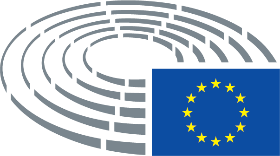 